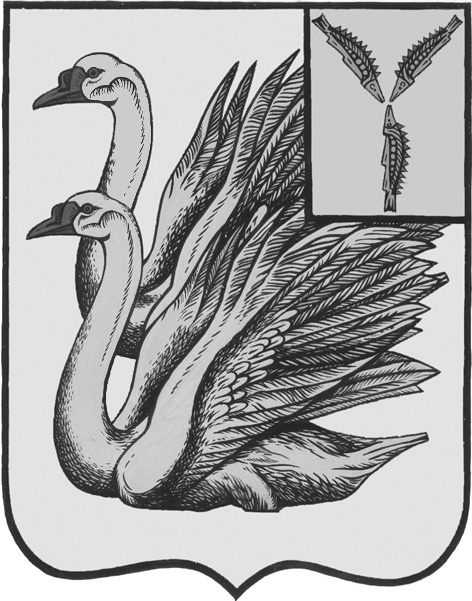 АДМИНИСТРАЦИЯ КАЛИНИНСКОГО МУНИЦИПАЛЬНОГО РАЙОНА САРАТОВСКОЙ ОБЛАСТИП О С Т А Н О В Л Е Н И Еот 24 февраля 2022 года № 238г. КалининскО внесении изменений в постановлениеадминистрации Калининскогомуниципального района Саратовскойобласти от 19.04.2018 года № 364(с изм. от 11.10.2018 года № 1053,от 28.12.2018 года № 1558, от 04.04.2019 года № 412,от 24.06.2019 года № 699,от 27.09.2019 года № 1308,от 31.10.2019 года № 1481,от 14.01.2020 года № 23,от 07.04.2020 года № 357,от 19.10.2020 года № 1026,от 11.02.2021 года № 144, от 18.06.2021 года № 657,от 29.10.2021 года № 1226от 19.01.2022 года № 60)В соответствии с Федеральным Законом от 06.10.2003 года №131-ФЗ «Об общих принципах организации местного самоуправления в Российской Федерации», постановлением Правительства Российской Федерации от 10 февраля 2017 года №169 «Об утверждении Правил предоставления и распределения субсидий из федерального бюджета бюджетам субъектов Российской Федерации на поддержку государственных программ субъектов Российской Федерации и муниципальных программ формирования современной городской среды», постановлением Правительства Саратовской области от 30 августа 2017 года №449-П «О государственной программе Саратовской области «Формирование комфортной городской среды», руководствуясь Уставом Калининского муниципального района Саратовской области, ПОСТАНОВЛЯЕТ:1. Внести в постановление администрации Калининского муниципального района Саратовской области от 19 апреля 2018 года № 364 «Об утверждении муниципальной программы «Формирование комфортной городской среды муниципального образования город Калининск Калининского муниципального района Саратовской области на 2018-2024 годы» (с изм. от 11.10.2018 года № 1053, от 28.12.2018 года № 1558, от 04.04.2019 года № 412, от 24.06.2019 года № 699, от 27.09.2019 года № 1308, от 31.10.2019 года № 1481, от 27.09.2019 года № 1308, от 31.10.2019 года № 1481, от 07.04.2020 года № 357, от 19.10.2020 года № 1026, от 11.02.2021 года № 144, от 18.06.2021 года № 657, от 29.10.2021 года № 1226, от 19.01.2022 года №60) следующие изменения: приложение к постановлению изложить в новой редакции, согласно приложению.2. Начальнику управления по вопросам культуры, информации и общественных отношений администрации муниципального района Тарановой Т.Г. разместить настоящее постановление на официальном сайте администрации Калининского муниципального района Саратовской области в сети «Интернет».3. Директору - главному редактору МУП «Редакция газеты «Народная трибуна» Сафоновой Л.Н. опубликовать настоящее постановление в районной газете «Народная трибуна», а также разместить в информационно-телекоммуникационной сети «Интернет» общественно-политической газеты Калининского района «Народная трибуна».4. Настоящее постановление вступает в силу после его официального опубликования (обнародования).5. Контроль за исполнением настоящего постановления возложить на первого заместителя главы администрации муниципального района Кузина Т.Г.Глава муниципального района                                                          В.Г. ЛазаревИсп.: Астахова Л.В.Приложение к постановлению администрации МР от 24.02.2022 года №238Муниципальная программа«Формирование комфортной городской среды муниципального образования город Калининск Калининского муниципальногорайона Саратовской области на 2018-2024 годы»г. Калининск2021 годСодержание:1. Паспорт муниципальной программы2. Содержание проблемы и обоснование необходимости ее решения программно-целевым методом3. Ресурсное обеспечение программы4. Перечень программных мероприятий5. Механизм реализации муниципальной программы6. Организация управления реализацией программы и контроль за ходом ее выполнения7. ПриложениеПаспорт муниципальной программы«Формирование комфортной городской среды муниципального образования город Калининск Калининского муниципального района Саратовской области на 2018-2024 годы»1. Характеристика сферы реализации муниципальной программыОдним из основных направлений деятельности органов местного самоуправления в соответствии с требованиями Федерального закона от 6 октября 2003 года №131-ФЗ «Об общих принципах организации местного самоуправления в Российской Федерации» является решение вопросов благоустройства территории, создание современной городской среды как одного из составляющих элементов комплексного развития территории, направленных на обеспечение и повышение комфортности условий проживания граждан, поддержание и улучшение санитарного и эстетического состояния территории.Муниципальная программа «Формирование комфортной городской среды муниципального образования город Калининск Калининского муниципального района Саратовской области на 2018-2024 годы» разработана с целью повышения уровня комплексного благоустройства в части улучшения состояния дворовых территорий многоквартирных домов, включая покрытия тротуаров, внутриквартальных проездов, автомобильных парковок, благоустройства и озеленения зон отдыха, а также благоустройства общественных пространств (места массового посещения, наиболее посещаемые территории общего пользования) муниципального образования город Калининск.Предметом регулирования муниципальной программы являются отношения, возникающие в процессе организации и проведения мероприятий по благоустройству территории муниципального образования город Калининск.Понятия и термины, используемые в муниципальной программе:Благоустройство - комплекс мероприятий, направленных на обеспечение безопасных, удобных условий проживания граждан, поддержания и улучшения санитарного и эстетического состояния дворовых и общественных территорий (включая создание, приобретение, установку, устройство, реконструкцию, модернизацию, ремонт дворовых и общественных территорий или отдельных объектов и элементов, на них расположенных);Общественная территория - территория муниципального образования, которая постоянно доступна для общего пользования, в том числе площадь, набережная, пешеходная зона, парковка, сквер, парк и иная территория муниципального образования, используемая населением муниципального образования бесплатно в различных целях (для общения, отдыха, занятия спортом и т.п.);Дворовая территория - совокупность территорий, прилегающих к многоквартирным домам, с расположенными на них объектами, предназначенными для обслуживания и эксплуатации таких домов, и элементами благоустройства этих территорий, в том числе парковками (парковочными местами), тротуарами и автомобильными дорогами, включая автомобильные дороги, образующие проезды к территориям, прилегающим к многоквартирным домам.В целях повышения эстетической и, как следствие, туристической привлекательности городских территорий, создания благоприятных условий для отдыха граждан необходимо благоустройство общественных пространств, в частности парков, скверов, зеленых зон и пр.В ходе реализации муниципальной программы будет выполнен комплекс мероприятий по благоустройству отобранных с участием горожан общественных территорий, для организации комфортного отдыха и проведения общегородских мероприятий.Большое значение в благоустройстве города имеют и дворовые территории многоквартирных домов. От уровня благоустройства дворовых территорий зависит качество жизни граждан.На территории города значительное количество покрытий дворовых территорий, внутриквартальных проездов, тротуаров требует ремонта или полной замены покрытий. Рост численности парка индивидуальных легковых машин обозначил потребность в обустройстве дворовых территорий автомобильными парковками. Имеется потребность в оборудовании спортивных и детских площадок, в озеленении территории города.Некоторые из вышеперечисленных мероприятий осуществлялись в рамках программы по благоустройству муниципального образования города Калининска.В 2011-2013 годах было приведено в нормативное состояние 2 дворовые территории 3 многоквартирных домов. В 2017 году данная работа продолжена в местах общественных территорий. На территории сквера «Клятва» и игрового комплекса «Мир Детства» проведены работы по устройству асфальтового покрытия, установлены скамейки и урны. Вместе с тем в целях улучшения внешнего облика и повышения комфортности проживания на территории города Калининска необходимо продолжить выполнение мероприятий по благоустройству дворовых территорий многоквартирных домов, а также благоустройству общественных пространств с учетом комплексного подхода.По состоянию на 1 октября 2017 года на территории муниципального образования город Калининск расположено 97 многоквартирных домов, имеющих 60 дворовых территорий.Инвентаризационной комиссией по проведению инвентаризации дворовых территорий, общественных территорий, территорий, прилегающих к индивидуальным жилым домам, и территорий, находящихся в собственности (пользовании) юридических лиц и индивидуальных предпринимателей муниципального образования город Калининск проведена инвентаризация территории города с оформлением паспортов благоустройства дворовых территорий, общественных территорий, территорий, прилегающих к индивидуальным жилым домам, и территорий, находящихся в собственности (пользовании) юридических лиц и индивидуальных предпринимателей.По результатам инвентаризации определено 23 дворовых территорий 29 многоквартирных домов и 11 общественных территорий, нуждающихся в благоустройстве и подлежащих благоустройству в период 2018-2024 годы.Применение программно-целевого метода позволит поэтапно осуществлять комплексное благоустройство дворовых и общественных территорий с учетом мнения граждан.Реализация муниципальной программы позволит создать благоприятные условия среды обитания, повысить комфортность проживания населения города, увеличить площадь озеленения территорий, обеспечить более эффективную эксплуатацию жилых домов, улучшить условия для отдыха и занятий спортом, обеспечить физическую, пространственную и информационную доступность зданий, сооружений, дворовых территорий для инвалидов и других маломобильных групп населения.2. Цели и задачи муниципальной программыЦель муниципальной программы - повышение комфортности условий проживания и уровня благоустройства территории муниципального образования город Калининск.Задачи муниципальной программы:- повышение уровня благоустройства дворовых территорий многоквартирных домов муниципального образования город Калининск;- повышение уровня благоустройства общественных территорий муниципального образования город Калининск;- повышение уровня вовлеченности заинтересованных лиц в реализацию мероприятий по благоустройству территории муниципального образования город Калининск.Достижение цели муниципальной программы и решение поставленных задач обеспечивается реализацией системы мероприятий, предусмотренных в следующих подпрограммах:- основное мероприятие №1 «Благоустройство дворовых территорий муниципального образования город Калининск» (приложение №8 к муниципальной программе);- основное мероприятие №2 «Благоустройство общественных территорий муниципального образования город Калининск» (приложение №9 к муниципальной программе).3. Целевые показатели муниципальной программыВ целях мониторинга хода реализации программных мероприятий установлены следующие целевые показатели (индикаторы):3.1. Благоустройство 23 дворовых территорий 29 многоквартирных домов, в том числе:- в 2018 году - 4 ед. дворовых территорий 4 многоквартирных домов;- в 2019 году - 2 ед. дворовых территорий 3 многоквартирных домов;- в 2020 году - 2 ед. дворовых территорий 2 многоквартирных домов;- в 2021 году - 3 ед. дворовых территорий 4 многоквартирных домов;- в 2022 году - 0 ед. дворовых территорий 3 многоквартирных домов;- в 2023 году - 8 ед. дворовых территорий 9 многоквартирных домов;- в 2024 году - 4 ед. дворовых территорий 4 многоквартирных домов.3.2. Благоустройство 11 общественных территорий, в том числе:- в 2018 году - 1 ед. общественная территория;- в 2019 году - 1 ед. общественных территорий;- в 2020 году - 2 ед. общественных территорий;- в 2021 году - 3 ед. общественных территорий;- в 2022 году - 2 ед. общественных территорий;- в 2023 году - 1 ед. общественных территорий;- в 2024 году - 1 ед. общественных территорий.3.3. Обеспечение доли участия заинтересованных лиц в выполнении работ по благоустройству от общего числа собственников помещений в многоквартирных домах, собственников иных зданий и сооружений, расположенных в границах дворовых территорий, подлежащих благоустройству - не менее 20 процентов.Сведения о целевых показателях (индикаторах) содержатся в приложении №1 к муниципальной программе.4. Прогноз конечных результатов муниципальной программы, сроки и этапы реализации муниципальной программыРеализация муниципальной программы рассчитана на 2018-2024 годы.В результате реализации программных мероприятий ожидается увеличение количества благоустроенных дворовых территорий на 23 и общественных территорий на 11.Управление ЖКХ совместно с исполнителями мероприятий муниципальной программы в соответствии с законодательством Российской Федерации, муниципальными правовыми актами помимо основных мероприятий в рамках муниципальной программы реализуются организационные мероприятия, не требующие финансирования.Одним из основных организационных мероприятий является ежегодное голосование в электронной форме в информационно-телекоммуникационной сети «Интернет» по отбору общественных территорий, подлежащих благоустройству в рамках реализации муниципальной программы в год следующий за годом проведения отбора и в порядке установленном в соответствии с условиями представления, рассмотрения и оценки предложений о включении дворовой территории, предложений граждан и организаций о включении общественной территории, в муниципальную программу «Формирование комфортной городской среды муниципального образования город Калининск Калининского муниципального района Саратовской области на 2018-2024 годы», утвержденным постановлением администрации Калининского муниципального района от 04 декабря 2017 года № 1571.Мероприятия по проведению работ по образованию земельных участков, на которых расположены многоквартирные дома, работ по благоустройству дворовых территорий которых включены в муниципальную программу «Формирование комфортной городской среды муниципального образования город Калининск Калининского муниципального района Саратовской области на 2018-2024 годы».Реализация мероприятий по благоустройству дворовых территорий многоквартирных домов и общественных территорий осуществляется с учетом:- необходимости обеспечения физической, пространственной и информационной доступности зданий, сооружений, дворовых и общественных территорий дл инвалидов и других маломобильных групп населения;- возможности создания мероприятий по преобразованию отрасли городского хозяйства посредством внедрения цифровых технологий и платформенных решений из перечня мероприятий, предусмотренных методическими рекомендациями по цифровизации городского хозяйства;- обеспечение синхронности выполнения работ в рамках муниципальной программы с реализуемыми в муниципальном образовании город Калининск государственными программами РФ, Саратовской области, муниципальными программами, предусматривающими строительство (реконструкцию, ремонт) объектов недвижимого имуществ, ремонт и (или) модернизацию инженерных сетей и иных объектов, расположенных на территории муниципального образования город Калининск;- привлечения к выполнению работ по благоустройству дворовых территорий студенческих строительных отрядов;- условия об установлении в обязательном порядке минимального гарантийного срока на выполненные работы по благоустройству дворовых и общественных территорий;- решения о принятии собственниками помещений в многоквартирном доме имущества, созданного в результате благоустройства, в состав общего имущества многоквартирного дома.Минимальный перечень работ по благоустройству дворовых территорий многоквартирных домов и информация о форме и доле участия заинтересованных лиц в выполнении минимального перечня работ по благоустройству приведен в приложении №4 к муниципальной программе.Дополнительный перечень работ по благоустройству дворовых территорий многоквартирных домов и информация о форме и доле участия заинтересованных лиц в выполнении дополнительного перечня работ по благоустройству приведен в приложении №5 к муниципальной программе.Нормативная стоимость (единичные расценки) работ по благоустройству дворовых территорий многоквартирных домов, входящих в состав минимального и дополнительного перечня таких работ, приведена в приложении № 6 к муниципальной программе.Порядок аккумулирования и расходования средств заинтересованных лиц, направляемых на выполнение дополнительного перечня работ по благоустройству дворовых территорий многоквартирных домов, и механизм контроля за их расходованием, а также порядок трудового и (или) финансового участия граждан в выполнении указанных работ приведен в приложении №6 к постановлению администрации Калининского муниципального района от 04 декабря 2017 года №1571.Реализация муниципальной программы осуществляется в несколько этапов ответственным исполнителем совместно с исполнителями мероприятий муниципальной программы в соответствии с законодательством Российской Федерации, муниципальными правовыми актами.Рассмотрение и оценка предложений заинтересованных лиц о включении дворовой территории, предложений граждан и организаций о включении общественной территории, нуждающихся в благоустройстве и подлежащих благоустройству, осуществлены в соответствии с Порядками и сроками представления, рассмотрения и оценки предложений о включении дворовой территории, предложений граждан и организаций о включении общественной территории, в муниципальную программу «Формирование комфортной городской среды муниципального образования город Калининск Калининского муниципального района Саратовской области на 2018-2024 годы», утвержденными постановлением администрации Калининского муниципального района от 04 декабря 2017 года №1571.Адресный перечень дворовых территорий многоквартирных домов, включенных в муниципальную программу, приведен в приложении №7 к муниципальной программе.Адресный перечень общественных территорий, включенных в муниципальную программу, приведен в приложении №8 к муниципальной программе.Адресный перечень объектов недвижимого имущества (включая объекты незавершенного строительства) и земельных участков, находящихся в собственности (пользовании) юридических лиц и индивидуальных предпринимателей, которые подлежат благоустройству не позднее 2020 года, приведен в приложении №9 к муниципальной программе.Администрация вправе исключать:- из адресного перечня дворовых и общественных территорий, подлежащих благоустройству в рамках реализации муниципальной программы, территорий расположенных вблизи многоквартирных домов, физический износ основных конструктивных элементов (крыша, стенды, фундамент) которых превышает 70 процентов, а также территорий, которые планируются к изъятию для муниципальных и государственных нужд в соответствии с генеральным планом МО при условии одобрения решения об исключении указанных территорий из адресного перечня дворовых территорий и общественных территорий межведомственной комиссией в порядке, установленной такой комиссией;- из адресного перечня дворовых территорий, подлежащих благоустройству в рамках реализации муниципальной программы, дворовые территории, собственники помещений многоквартирных домов которых приняли решение об отказе от благоустройства дворовых территорий в рамках реализации муниципального программы или не приняли решения о благоустройстве дворовой территории в сроки, установленные муниципальной программой. При этом исключение дворовой территории из перечня дворовых территорий, подлежащих благоустройству в рамках реализации муниципальной программы, возможно только при условии одобрения соответствующего решения межведомственной комиссией в порядке, установленном такой комиссией.Мероприятия по инвентаризации уровня благоустройства индивидуальных жилых домов и земельных участков, предоставленных для их размещения, которые подлежат благоустройству не позднее 2020 года, приведены в приложении №9 к муниципальной программе.Общественное обсуждение проекта муниципальной программы проводилось в соответствии с Порядком общественного обсуждения проекта муниципальной программы «Формирование комфортной городской среды муниципального образования город Калининск Калининского муниципального района Саратовской области на 2018-2024 годы», утвержденным постановлением администрации Калининского муниципального района от 04 декабря 2017 года №1571.Дизайн-проект благоустройства каждой дворовой территории, а также дизайн-проект благоустройства общественной территории, подлежат обсуждению с заинтересованными лицами.Порядок разработки, обсуждения с заинтересованными лицами и утверждения дизайн - проектов благоустройства дворовых и общественных территорий, нуждающихся в благоустройстве и подлежащих благоустройству в 2018-2024 годах и включенных в муниципальную программу, приведен в приложениях № 4 и 5 к постановлению администрации от 04 декабря 2017 года №1571.5. Перечень основных мероприятий подпрограмм муниципальной программыОсновные мероприятия подпрограммы №1 «Благоустройство дворовых территорий муниципального образования город Калининск:- разработка, обсуждение с заинтересованными лицами и утверждение дизайн - проектов благоустройства дворовых территорий многоквартирных домов;- проведение работ по благоустройству дворовых территорий многоквартирных домов с учетом минимального и дополнительного перечня видов работ;- контроль за ходом проведения работ по благоустройству дворовых территорий многоквартирных домов.Заинтересованные лица принимают участие в реализации мероприятий по благоустройству дворовых территорий в рамках минимального и дополнительного перечня работ по благоустройству в форме трудового и (или) финансового участия.Основные мероприятия подпрограммы №2 «Благоустройство общественных территорий муниципального образования город Калининск»:- проведение работ по благоустройству общественных территорий;- контроль за ходом проведения работ по благоустройству общественных территорий.Перечень основных мероприятий содержится в приложении №2 к муниципальной программе.Ориентировочные сроки проведения онлайн - голосования с 26 апреля по 30 мая года, предшествующего году предоставления субсидии.Предельные даты заключения соглашений по результатам закупки товаров, работ и услуг для обеспечения муниципальных нужд в целях реализации муниципальной программы: не позднее 1 июля года предоставления субсидии - для заключения соглашений на выполнение работ по благоустройству общественных территорий, не позднее 1 мая года предоставления субсидии - для заключения соглашений на выполнение работ по благоустройству дворовых территорий, за исключением:- случаев обжалования действий (бездействия) заказчика и (или) комиссии по осуществлению закупок и (или) оператора электронной площадки при осуществлении закупки товаров, работ, услуг в порядке, установленном законодательством Российской Федерации, при которых срок заключения таких соглашений продлевается на срок указанного обжалования;- случаев проведения повторного конкурса или новой закупки, если конкурс признан не состоявшимся по основаниям, предусмотренным законодательством Российской Федерации, при которых срок заключения таких соглашений продлевается на срок проведения конкурсных процедур;- случаев заключения таких соглашений в пределах экономии средств при расходовании субсидии в целях реализации муниципальных программ, в том числе мероприятий по цифровизации городского хозяйства, включенных в муниципальную программу, при которых срок заключения таких соглашений продлевается на срок до 15 декабря года предоставления субсидии.6. Финансовое обеспечение реализации муниципальной программыИсточниками финансирования мероприятий программы являются средства федерального, областного бюджетов, бюджет города и внебюджетные средства. Общий объем финансирования мероприятий муниципальной программы в 2018-2024 годах составит (прогнозно) 121651,2 тыс. руб., в том числе по источникам финансирования:- федеральный бюджет (прогнозно) - 71493,5 тыс. руб.;- областной бюджет (прогнозно) - 20906,3 тыс. руб.;- бюджет города (прогнозно) – 29251,4 тыс. руб.;- внебюджетные источники (прогнозно) - 0,0 тыс. руб.Потребность в финансировании муниципальной программы определяется в пределах, установленных на эти цели бюджетных ассигнований, на основании отобранных в установленном порядке для участия в муниципальной программе дворовых и общественных территорий (с учетом минимального и дополнительного перечней работ по благоустройству дворовых территорий многоквартирных домов и их нормативной стоимости (единичные расценки), а также на основании дизайн - проекта по благоустройству общественной территории).Сведения об объемах и источниках финансового обеспечения муниципальной программы содержатся в приложении №3 к муниципальной программе.В ходе реализации муниципальной программы перечень работ, объемы и источники финансирования могут уточняться.Оплата выполненных и принятых работ по благоустройству дворовых и общественных территорий осуществляется при выполнении условия - установление минимального трехлетнего гарантийного срока на результаты выполненных работ по благоустройству дворовых и общественных территорий, софинансируемых за счет средств предоставленной субсидии.7. Анализ социальных, финансово-экономических и прочих рисков реализации муниципальной программыОсновные риски, связанные с реализацией муниципальной программы (нарушение сроков выполнения мероприятий и недостижение запланированных показателей), определяются следующими факторами:- рост инфляции выше прогнозируемого уровня и соответственно повышение стоимости материалов и работ;- несвоевременное выполнение работ подрядными организациями;- форс-мажорные обстоятельства.Условием успешной реализации муниципальной программы является эффективный мониторинг выполнения мероприятий муниципальной программы, своевременная корректировка перечня мероприятий и целевых показателей, координация деятельности соисполнителей и участников муниципальной программы.Верно:начальник отдела делопроизводства администрации МР                                                                           О.И. СигачеваПриложение №1к муниципальной программеСведенияо целевых показателях (индикаторах) муниципальной программы «Формирование комфортной городской среды муниципального образования город Калининск Калининского муниципального районаСаратовской области на 2018-2024 годы»Приложение №2к муниципальной программеПереченьосновных мероприятий муниципальной программы «Формирование комфортной городской среды муниципального образования город Калининск Калининского муниципального района Саратовской области на 2018-2024 годы»Приложение № 3к муниципальной программеСведенияоб объемах и источниках финансового обеспечения муниципальной программы«Формирование комфортной городской среды муниципального образования город Калининск Калининского муниципального района Саратовской области на 2018-2024 годы»Приложение № 4 к муниципальной программеМинимальный переченьработ по благоустройству дворовых территорий многоквартирных домов и информация о форме и доле участия заинтересованных лицв выполнении минимального перечня работ по благоустройству дворовых территорий многоквартирных домовМинимальный перечень видов работ по благоустройству дворовых территорий многоквартирных домов:- ремонт дворовых проездов;- обеспечение освещения дворовых территорий; - установка малых форм (урн, скамеек).Визуализированный перечень образцов элементов благоустройства, предлагаемых к размещению на дворовой территории:Выполнение минимального перечня работ по благоустройству предусматривает трудовое участие заинтересованных лиц.Трудовое участие – добровольная безвозмездная трудовая деятельность заинтересованных лиц, имеющая социально полезную направленность, не требующая специальной квалификации и выполняемая в качестве трудового участия заинтересованных лиц при осуществлении видов работ из минимального перечня работ по благоустройству дворовых территорий города. Например, подготовка объекта (дворовой территории) к началу работ (земляные работы, снятие старого оборудования, уборка мусора) и другие работы (покраска оборудования, озеленение территории, посадка деревьев, охрана объекта); предоставление строительных материалов, техники и т.д.; обеспечение благоприятных условий для работы подрядной организации, выполняющей работы, и для ее работников (горячий чай, печенье и т.д.).Доля трудового участия заинтересованных лиц в выполнении работ должна составлять не менее 20 процентов заинтересованных лиц от общего числа собственников помещений в многоквартирных домах, собственников иных зданий и сооружений, расположенных в границах дворовых территорий, подлежащих благоустройству.В качестве документов (материалов), подтверждающих трудовое участие может быть представлен отчет подрядной организации о выполнении работ, включающий информацию о проведении мероприятия с трудовым участием граждан, отчет совета многоквартирного дома, лица, управляющего многоквартирным домом, о проведении мероприятия с трудовым участием граждан, фото-, видеоматериалы, подтверждающие проведение мероприятия с трудовым участием граждан.Приложение № 5 к муниципальной программеДополнительный перечень работпо благоустройству дворовых территорий многоквартирных домови информация о форме и доле участия заинтересованных лиц в выполнении дополнительного перечня работ по благоустройствуДополнительный перечень видов работ по благоустройству дворовых территорий многоквартирных домов, включает в себя:- оборудование детских и (или) спортивных площадок;- оборудование автомобильных парковок;- озеленение территорий.Выполнение работ в рамках дополнительного перечня работ муниципальной программы реализуется только при условии выполнения работ, предусмотренных минимальным перечнем по благоустройству. Выполнение дополнительного перечня работ по благоустройству предусматривает финансовое участие заинтересованных лиц.Финансовое участие – финансирование за счет средств собственников помещений в многоквартирном доме выполнения видов работ из дополнительного перечня работ по благоустройству дворовых территорий.Уровень долевого финансирования за счет средств собственников помещений в многоквартирных домах, собственников иных зданий и сооружений должен составлять не менее 50 процентов от объема финансирования дополнительных видов работ по благоустройству.В качестве документов, подтверждающих финансовое участие, могут быть представлены копии платежных поручений о перечислении средств или внесении средств на счет, открытый в установленном порядке, копия ведомости сбора средств с физических лиц, которые впоследствии также вносятся на счет, открытый в установленном порядке.Приложение №6муниципальной программеНормативная стоимость (единичные расценки) работ по благоустройству дворовых территорий многоквартирных домов, входящих в состав минимального и дополнительного перечня таких работПриложение № 7к муниципальной программеАдресный перечень дворовых территорий, нуждающихся в благоустройстве и подлежащих благоустройствув период 2018-2024 годыПриложение № 8к муниципальной программеАдресный перечень общественных территорий, нуждающихся в благоустройстве и подлежащих благоустройству в период 2018-2024 годыПриложение № 9к муниципальной программеАдресный переченьобъектов недвижимого имущества (включая объекты незавершенного строительства) и земельных участков, находящихся в собственности (пользовании) юридических лиц и индивидуальных предпринимателей, которые подлежат благоустройству не позднее 2020 года за счет средств указанных лиц в соответствии с заключенными соглашениями с органами местного самоуправления.*Адресный перечень объектов недвижимого имущества (включая объекты незавершенного строительства) и земельных участков, находящихся в собственности (пользовании) юридических лиц и индивидуальных предпринимателей, которые подлежат благоустройству не позднее 2020 года за счет средств указанных лиц, формируется на основании заключения соответствующего соглашения.Приложение № 10к муниципальной программеМероприятия по инвентаризации уровня благоустройства индивидуальных жилых домов и земельных участков, предоставленных для и размещения1. Проведение инвентаризации территорий, прилегающих к индивидуальным жилым домам и земельных участков, предоставленных для их размещения.2. Составление паспорта благоустройства территорий, прилегающих к индивидуальным жилым домам, и земельных участков, предоставленных для их размещения.3. Заключение соглашений с собственниками (пользователями) указанных домов (собственниками (землепользователями) земельных участков) об их благоустройстве не позднее 2020 года в соответствии с требованиями, утвержденными правилами благоустройства муниципального образования город Калининск.Основание разработки муниципальной программы (наименование и номер соответствующего правового акта)Федеральный закон от 06 октября 2003 года №131-ФЗ «Об общих принципах организации местного самоуправления в Российской Федерации»; постановление Правительства Российской Федерации от 10 февраля 2017 года №169 «Об утверждении Правил предоставления и распределения субсидий из федерального бюджета бюджетам субъектов Российской Федерации на поддержку государственных программ субъектов Российской Федерации и муниципальных программ формирования современной городской среды»; приказ Министерства строительства и жилищно-коммунального хозяйства Российской Федерации от 06 апреля 2017 года № 691/пр «Об утверждении методических рекомендаций по подготовке государственных (муниципальных) программ формирования современной городской среды в рамках реализации приоритетного проекта «Формирование комфортной городской среды» на 2018-2024 годы»; постановление Правительства Саратовской области от 30 августа 2017 года №449-П «О государственной программе Саратовской области «Формирование комфортной городской среды»Федеральный закон от 06 октября 2003 года №131-ФЗ «Об общих принципах организации местного самоуправления в Российской Федерации»; постановление Правительства Российской Федерации от 10 февраля 2017 года №169 «Об утверждении Правил предоставления и распределения субсидий из федерального бюджета бюджетам субъектов Российской Федерации на поддержку государственных программ субъектов Российской Федерации и муниципальных программ формирования современной городской среды»; приказ Министерства строительства и жилищно-коммунального хозяйства Российской Федерации от 06 апреля 2017 года № 691/пр «Об утверждении методических рекомендаций по подготовке государственных (муниципальных) программ формирования современной городской среды в рамках реализации приоритетного проекта «Формирование комфортной городской среды» на 2018-2024 годы»; постановление Правительства Саратовской области от 30 августа 2017 года №449-П «О государственной программе Саратовской области «Формирование комфортной городской среды»Федеральный закон от 06 октября 2003 года №131-ФЗ «Об общих принципах организации местного самоуправления в Российской Федерации»; постановление Правительства Российской Федерации от 10 февраля 2017 года №169 «Об утверждении Правил предоставления и распределения субсидий из федерального бюджета бюджетам субъектов Российской Федерации на поддержку государственных программ субъектов Российской Федерации и муниципальных программ формирования современной городской среды»; приказ Министерства строительства и жилищно-коммунального хозяйства Российской Федерации от 06 апреля 2017 года № 691/пр «Об утверждении методических рекомендаций по подготовке государственных (муниципальных) программ формирования современной городской среды в рамках реализации приоритетного проекта «Формирование комфортной городской среды» на 2018-2024 годы»; постановление Правительства Саратовской области от 30 августа 2017 года №449-П «О государственной программе Саратовской области «Формирование комфортной городской среды»Федеральный закон от 06 октября 2003 года №131-ФЗ «Об общих принципах организации местного самоуправления в Российской Федерации»; постановление Правительства Российской Федерации от 10 февраля 2017 года №169 «Об утверждении Правил предоставления и распределения субсидий из федерального бюджета бюджетам субъектов Российской Федерации на поддержку государственных программ субъектов Российской Федерации и муниципальных программ формирования современной городской среды»; приказ Министерства строительства и жилищно-коммунального хозяйства Российской Федерации от 06 апреля 2017 года № 691/пр «Об утверждении методических рекомендаций по подготовке государственных (муниципальных) программ формирования современной городской среды в рамках реализации приоритетного проекта «Формирование комфортной городской среды» на 2018-2024 годы»; постановление Правительства Саратовской области от 30 августа 2017 года №449-П «О государственной программе Саратовской области «Формирование комфортной городской среды»Федеральный закон от 06 октября 2003 года №131-ФЗ «Об общих принципах организации местного самоуправления в Российской Федерации»; постановление Правительства Российской Федерации от 10 февраля 2017 года №169 «Об утверждении Правил предоставления и распределения субсидий из федерального бюджета бюджетам субъектов Российской Федерации на поддержку государственных программ субъектов Российской Федерации и муниципальных программ формирования современной городской среды»; приказ Министерства строительства и жилищно-коммунального хозяйства Российской Федерации от 06 апреля 2017 года № 691/пр «Об утверждении методических рекомендаций по подготовке государственных (муниципальных) программ формирования современной городской среды в рамках реализации приоритетного проекта «Формирование комфортной городской среды» на 2018-2024 годы»; постановление Правительства Саратовской области от 30 августа 2017 года №449-П «О государственной программе Саратовской области «Формирование комфортной городской среды»Федеральный закон от 06 октября 2003 года №131-ФЗ «Об общих принципах организации местного самоуправления в Российской Федерации»; постановление Правительства Российской Федерации от 10 февраля 2017 года №169 «Об утверждении Правил предоставления и распределения субсидий из федерального бюджета бюджетам субъектов Российской Федерации на поддержку государственных программ субъектов Российской Федерации и муниципальных программ формирования современной городской среды»; приказ Министерства строительства и жилищно-коммунального хозяйства Российской Федерации от 06 апреля 2017 года № 691/пр «Об утверждении методических рекомендаций по подготовке государственных (муниципальных) программ формирования современной городской среды в рамках реализации приоритетного проекта «Формирование комфортной городской среды» на 2018-2024 годы»; постановление Правительства Саратовской области от 30 августа 2017 года №449-П «О государственной программе Саратовской области «Формирование комфортной городской среды»Федеральный закон от 06 октября 2003 года №131-ФЗ «Об общих принципах организации местного самоуправления в Российской Федерации»; постановление Правительства Российской Федерации от 10 февраля 2017 года №169 «Об утверждении Правил предоставления и распределения субсидий из федерального бюджета бюджетам субъектов Российской Федерации на поддержку государственных программ субъектов Российской Федерации и муниципальных программ формирования современной городской среды»; приказ Министерства строительства и жилищно-коммунального хозяйства Российской Федерации от 06 апреля 2017 года № 691/пр «Об утверждении методических рекомендаций по подготовке государственных (муниципальных) программ формирования современной городской среды в рамках реализации приоритетного проекта «Формирование комфортной городской среды» на 2018-2024 годы»; постановление Правительства Саратовской области от 30 августа 2017 года №449-П «О государственной программе Саратовской области «Формирование комфортной городской среды»Федеральный закон от 06 октября 2003 года №131-ФЗ «Об общих принципах организации местного самоуправления в Российской Федерации»; постановление Правительства Российской Федерации от 10 февраля 2017 года №169 «Об утверждении Правил предоставления и распределения субсидий из федерального бюджета бюджетам субъектов Российской Федерации на поддержку государственных программ субъектов Российской Федерации и муниципальных программ формирования современной городской среды»; приказ Министерства строительства и жилищно-коммунального хозяйства Российской Федерации от 06 апреля 2017 года № 691/пр «Об утверждении методических рекомендаций по подготовке государственных (муниципальных) программ формирования современной городской среды в рамках реализации приоритетного проекта «Формирование комфортной городской среды» на 2018-2024 годы»; постановление Правительства Саратовской области от 30 августа 2017 года №449-П «О государственной программе Саратовской области «Формирование комфортной городской среды»Ответственный исполнитель муниципальной программыУправление жилищно-коммунального хозяйства администрации Калининского муниципального района Саратовской области (далее - Управление ЖКХ)Управление по вопросам культуры, информации и общественных отношений администрации Калининского муниципального района Саратовской области (далее -Управление культуры)Муниципальное бюджетное учреждение муниципального образования город Калининск Калининского муниципального района Саратовской области Кинотеатр «Победа» (далее – кинотеатр «Победа»)Управление жилищно-коммунального хозяйства администрации Калининского муниципального района Саратовской области (далее - Управление ЖКХ)Управление по вопросам культуры, информации и общественных отношений администрации Калининского муниципального района Саратовской области (далее -Управление культуры)Муниципальное бюджетное учреждение муниципального образования город Калининск Калининского муниципального района Саратовской области Кинотеатр «Победа» (далее – кинотеатр «Победа»)Управление жилищно-коммунального хозяйства администрации Калининского муниципального района Саратовской области (далее - Управление ЖКХ)Управление по вопросам культуры, информации и общественных отношений администрации Калининского муниципального района Саратовской области (далее -Управление культуры)Муниципальное бюджетное учреждение муниципального образования город Калининск Калининского муниципального района Саратовской области Кинотеатр «Победа» (далее – кинотеатр «Победа»)Управление жилищно-коммунального хозяйства администрации Калининского муниципального района Саратовской области (далее - Управление ЖКХ)Управление по вопросам культуры, информации и общественных отношений администрации Калининского муниципального района Саратовской области (далее -Управление культуры)Муниципальное бюджетное учреждение муниципального образования город Калининск Калининского муниципального района Саратовской области Кинотеатр «Победа» (далее – кинотеатр «Победа»)Управление жилищно-коммунального хозяйства администрации Калининского муниципального района Саратовской области (далее - Управление ЖКХ)Управление по вопросам культуры, информации и общественных отношений администрации Калининского муниципального района Саратовской области (далее -Управление культуры)Муниципальное бюджетное учреждение муниципального образования город Калининск Калининского муниципального района Саратовской области Кинотеатр «Победа» (далее – кинотеатр «Победа»)Управление жилищно-коммунального хозяйства администрации Калининского муниципального района Саратовской области (далее - Управление ЖКХ)Управление по вопросам культуры, информации и общественных отношений администрации Калининского муниципального района Саратовской области (далее -Управление культуры)Муниципальное бюджетное учреждение муниципального образования город Калининск Калининского муниципального района Саратовской области Кинотеатр «Победа» (далее – кинотеатр «Победа»)Управление жилищно-коммунального хозяйства администрации Калининского муниципального района Саратовской области (далее - Управление ЖКХ)Управление по вопросам культуры, информации и общественных отношений администрации Калининского муниципального района Саратовской области (далее -Управление культуры)Муниципальное бюджетное учреждение муниципального образования город Калининск Калининского муниципального района Саратовской области Кинотеатр «Победа» (далее – кинотеатр «Победа»)Управление жилищно-коммунального хозяйства администрации Калининского муниципального района Саратовской области (далее - Управление ЖКХ)Управление по вопросам культуры, информации и общественных отношений администрации Калининского муниципального района Саратовской области (далее -Управление культуры)Муниципальное бюджетное учреждение муниципального образования город Калининск Калининского муниципального района Саратовской области Кинотеатр «Победа» (далее – кинотеатр «Победа»)Участники муниципальной программыАдминистрация Калининского муниципального района Саратовской области; управление ЖКХ администрации муниципального района; управление культуры администрации муниципального района; кинотеатр «Победа»; заинтересованные лица - граждане, их объединения, собственники жилых помещений, общественные организации; подрядные организацииАдминистрация Калининского муниципального района Саратовской области; управление ЖКХ администрации муниципального района; управление культуры администрации муниципального района; кинотеатр «Победа»; заинтересованные лица - граждане, их объединения, собственники жилых помещений, общественные организации; подрядные организацииАдминистрация Калининского муниципального района Саратовской области; управление ЖКХ администрации муниципального района; управление культуры администрации муниципального района; кинотеатр «Победа»; заинтересованные лица - граждане, их объединения, собственники жилых помещений, общественные организации; подрядные организацииАдминистрация Калининского муниципального района Саратовской области; управление ЖКХ администрации муниципального района; управление культуры администрации муниципального района; кинотеатр «Победа»; заинтересованные лица - граждане, их объединения, собственники жилых помещений, общественные организации; подрядные организацииАдминистрация Калининского муниципального района Саратовской области; управление ЖКХ администрации муниципального района; управление культуры администрации муниципального района; кинотеатр «Победа»; заинтересованные лица - граждане, их объединения, собственники жилых помещений, общественные организации; подрядные организацииАдминистрация Калининского муниципального района Саратовской области; управление ЖКХ администрации муниципального района; управление культуры администрации муниципального района; кинотеатр «Победа»; заинтересованные лица - граждане, их объединения, собственники жилых помещений, общественные организации; подрядные организацииАдминистрация Калининского муниципального района Саратовской области; управление ЖКХ администрации муниципального района; управление культуры администрации муниципального района; кинотеатр «Победа»; заинтересованные лица - граждане, их объединения, собственники жилых помещений, общественные организации; подрядные организацииАдминистрация Калининского муниципального района Саратовской области; управление ЖКХ администрации муниципального района; управление культуры администрации муниципального района; кинотеатр «Победа»; заинтересованные лица - граждане, их объединения, собственники жилых помещений, общественные организации; подрядные организацииОсновные мероприятия муниципальной программы- основное мероприятие №1 «Благоустройство дворовых территорий муниципального образования город Калининск»;- основное мероприятие № 2 «Благоустройство общественных территорий муниципального образования город Калининск»- основное мероприятие №1 «Благоустройство дворовых территорий муниципального образования город Калининск»;- основное мероприятие № 2 «Благоустройство общественных территорий муниципального образования город Калининск»- основное мероприятие №1 «Благоустройство дворовых территорий муниципального образования город Калининск»;- основное мероприятие № 2 «Благоустройство общественных территорий муниципального образования город Калининск»- основное мероприятие №1 «Благоустройство дворовых территорий муниципального образования город Калининск»;- основное мероприятие № 2 «Благоустройство общественных территорий муниципального образования город Калининск»- основное мероприятие №1 «Благоустройство дворовых территорий муниципального образования город Калининск»;- основное мероприятие № 2 «Благоустройство общественных территорий муниципального образования город Калининск»- основное мероприятие №1 «Благоустройство дворовых территорий муниципального образования город Калининск»;- основное мероприятие № 2 «Благоустройство общественных территорий муниципального образования город Калининск»- основное мероприятие №1 «Благоустройство дворовых территорий муниципального образования город Калининск»;- основное мероприятие № 2 «Благоустройство общественных территорий муниципального образования город Калининск»- основное мероприятие №1 «Благоустройство дворовых территорий муниципального образования город Калининск»;- основное мероприятие № 2 «Благоустройство общественных территорий муниципального образования город Калининск»Цели муниципальной программыПовышение комфортности условий проживания и уровня благоустройства территории муниципального образования город КалининскПовышение комфортности условий проживания и уровня благоустройства территории муниципального образования город КалининскПовышение комфортности условий проживания и уровня благоустройства территории муниципального образования город КалининскПовышение комфортности условий проживания и уровня благоустройства территории муниципального образования город КалининскПовышение комфортности условий проживания и уровня благоустройства территории муниципального образования город КалининскПовышение комфортности условий проживания и уровня благоустройства территории муниципального образования город КалининскПовышение комфортности условий проживания и уровня благоустройства территории муниципального образования город КалининскПовышение комфортности условий проживания и уровня благоустройства территории муниципального образования город КалининскЗадачи муниципальной программы- повышение уровня благоустройства дворовых территорий многоквартирных домов муниципального образования город Калининск;- повышение уровня благоустройства дворовых территорий многоквартирных домов муниципального образования город Калининск;- повышение уровня благоустройства дворовых территорий многоквартирных домов муниципального образования город Калининск;- повышение уровня благоустройства дворовых территорий многоквартирных домов муниципального образования город Калининск;- повышение уровня благоустройства дворовых территорий многоквартирных домов муниципального образования город Калининск;- повышение уровня благоустройства дворовых территорий многоквартирных домов муниципального образования город Калининск;- повышение уровня благоустройства дворовых территорий многоквартирных домов муниципального образования город Калининск;- повышение уровня благоустройства дворовых территорий многоквартирных домов муниципального образования город Калининск;Задачи муниципальной программы- повышение уровня благоустройства общественных территорий муниципального образования город Калининск;- повышение уровня вовлеченности собственников помещений в многоквартирных домах, собственников иных зданий и сооружений, расположенных в границах дворовых территорий, подлежащих благоустройству (далее - заинтересованные лица), в реализацию мероприятий по благоустройству территории муниципального образования город Калининск- повышение уровня благоустройства общественных территорий муниципального образования город Калининск;- повышение уровня вовлеченности собственников помещений в многоквартирных домах, собственников иных зданий и сооружений, расположенных в границах дворовых территорий, подлежащих благоустройству (далее - заинтересованные лица), в реализацию мероприятий по благоустройству территории муниципального образования город Калининск- повышение уровня благоустройства общественных территорий муниципального образования город Калининск;- повышение уровня вовлеченности собственников помещений в многоквартирных домах, собственников иных зданий и сооружений, расположенных в границах дворовых территорий, подлежащих благоустройству (далее - заинтересованные лица), в реализацию мероприятий по благоустройству территории муниципального образования город Калининск- повышение уровня благоустройства общественных территорий муниципального образования город Калининск;- повышение уровня вовлеченности собственников помещений в многоквартирных домах, собственников иных зданий и сооружений, расположенных в границах дворовых территорий, подлежащих благоустройству (далее - заинтересованные лица), в реализацию мероприятий по благоустройству территории муниципального образования город Калининск- повышение уровня благоустройства общественных территорий муниципального образования город Калининск;- повышение уровня вовлеченности собственников помещений в многоквартирных домах, собственников иных зданий и сооружений, расположенных в границах дворовых территорий, подлежащих благоустройству (далее - заинтересованные лица), в реализацию мероприятий по благоустройству территории муниципального образования город Калининск- повышение уровня благоустройства общественных территорий муниципального образования город Калининск;- повышение уровня вовлеченности собственников помещений в многоквартирных домах, собственников иных зданий и сооружений, расположенных в границах дворовых территорий, подлежащих благоустройству (далее - заинтересованные лица), в реализацию мероприятий по благоустройству территории муниципального образования город Калининск- повышение уровня благоустройства общественных территорий муниципального образования город Калининск;- повышение уровня вовлеченности собственников помещений в многоквартирных домах, собственников иных зданий и сооружений, расположенных в границах дворовых территорий, подлежащих благоустройству (далее - заинтересованные лица), в реализацию мероприятий по благоустройству территории муниципального образования город Калининск- повышение уровня благоустройства общественных территорий муниципального образования город Калининск;- повышение уровня вовлеченности собственников помещений в многоквартирных домах, собственников иных зданий и сооружений, расположенных в границах дворовых территорий, подлежащих благоустройству (далее - заинтересованные лица), в реализацию мероприятий по благоустройству территории муниципального образования город КалининскОжидаемые конечные результаты реализации муниципальной программы- увеличение количества благоустроенных дворовых территорий многоквартирных домов в общем количестве таких территорий на 29 ед.;- увеличение количества благоустроенных общественных территорий на 11 ед.;- увеличение доли участия заинтересованных лиц в реализации мероприятий по благоустройству территории муниципального образования город Калининск- увеличение количества благоустроенных дворовых территорий многоквартирных домов в общем количестве таких территорий на 29 ед.;- увеличение количества благоустроенных общественных территорий на 11 ед.;- увеличение доли участия заинтересованных лиц в реализации мероприятий по благоустройству территории муниципального образования город Калининск- увеличение количества благоустроенных дворовых территорий многоквартирных домов в общем количестве таких территорий на 29 ед.;- увеличение количества благоустроенных общественных территорий на 11 ед.;- увеличение доли участия заинтересованных лиц в реализации мероприятий по благоустройству территории муниципального образования город Калининск- увеличение количества благоустроенных дворовых территорий многоквартирных домов в общем количестве таких территорий на 29 ед.;- увеличение количества благоустроенных общественных территорий на 11 ед.;- увеличение доли участия заинтересованных лиц в реализации мероприятий по благоустройству территории муниципального образования город Калининск- увеличение количества благоустроенных дворовых территорий многоквартирных домов в общем количестве таких территорий на 29 ед.;- увеличение количества благоустроенных общественных территорий на 11 ед.;- увеличение доли участия заинтересованных лиц в реализации мероприятий по благоустройству территории муниципального образования город Калининск- увеличение количества благоустроенных дворовых территорий многоквартирных домов в общем количестве таких территорий на 29 ед.;- увеличение количества благоустроенных общественных территорий на 11 ед.;- увеличение доли участия заинтересованных лиц в реализации мероприятий по благоустройству территории муниципального образования город Калининск- увеличение количества благоустроенных дворовых территорий многоквартирных домов в общем количестве таких территорий на 29 ед.;- увеличение количества благоустроенных общественных территорий на 11 ед.;- увеличение доли участия заинтересованных лиц в реализации мероприятий по благоустройству территории муниципального образования город Калининск- увеличение количества благоустроенных дворовых территорий многоквартирных домов в общем количестве таких территорий на 29 ед.;- увеличение количества благоустроенных общественных территорий на 11 ед.;- увеличение доли участия заинтересованных лиц в реализации мероприятий по благоустройству территории муниципального образования город КалининскСроки и этапы реализации муниципальной программы2018-2024 годы2018-2024 годы2018-2024 годы2018-2024 годы2018-2024 годы2018-2024 годы2018-2024 годы2018-2024 годыОбъемы финансового обеспечения муниципальной программы, в том числе по годамРасходы (тыс. руб.)Расходы (тыс. руб.)Расходы (тыс. руб.)Расходы (тыс. руб.)Расходы (тыс. руб.)Расходы (тыс. руб.)Расходы (тыс. руб.)Расходы (тыс. руб.)Объемы финансового обеспечения муниципальной программы, в том числе по годамВсего201820192020202120222023(прогнозно)2024(прогнозно)федеральный бюджет (прогнозно)71493,54531,95563,96301,852155,92940,0областной бюджет(прогнозно)20906,3560,1113,6128,620044,060,0бюджет муниципального образования город Калининск (далее - бюджет города)29251,4486,21736,03225,015891,76312,5800,0800,0внебюджетные источники-----Итого121651,25578,27413,59655,488091,69312,5800,0800,0Целевые показатели муниципальной программы (индикаторы)- благоустройство 23 дворовых территорий 29 многоквартирных домов;- благоустройство 11 общественных территорий;- обеспечение доли участия заинтересованных лиц в выполнении работ по благоустройству от общего числа собственников помещений в многоквартирных домах, собственников иных зданий и сооружений, расположенных в границах дворовых территорий, подлежащих благоустройству, - не менее 20 процентов- благоустройство 23 дворовых территорий 29 многоквартирных домов;- благоустройство 11 общественных территорий;- обеспечение доли участия заинтересованных лиц в выполнении работ по благоустройству от общего числа собственников помещений в многоквартирных домах, собственников иных зданий и сооружений, расположенных в границах дворовых территорий, подлежащих благоустройству, - не менее 20 процентов- благоустройство 23 дворовых территорий 29 многоквартирных домов;- благоустройство 11 общественных территорий;- обеспечение доли участия заинтересованных лиц в выполнении работ по благоустройству от общего числа собственников помещений в многоквартирных домах, собственников иных зданий и сооружений, расположенных в границах дворовых территорий, подлежащих благоустройству, - не менее 20 процентов- благоустройство 23 дворовых территорий 29 многоквартирных домов;- благоустройство 11 общественных территорий;- обеспечение доли участия заинтересованных лиц в выполнении работ по благоустройству от общего числа собственников помещений в многоквартирных домах, собственников иных зданий и сооружений, расположенных в границах дворовых территорий, подлежащих благоустройству, - не менее 20 процентов- благоустройство 23 дворовых территорий 29 многоквартирных домов;- благоустройство 11 общественных территорий;- обеспечение доли участия заинтересованных лиц в выполнении работ по благоустройству от общего числа собственников помещений в многоквартирных домах, собственников иных зданий и сооружений, расположенных в границах дворовых территорий, подлежащих благоустройству, - не менее 20 процентов- благоустройство 23 дворовых территорий 29 многоквартирных домов;- благоустройство 11 общественных территорий;- обеспечение доли участия заинтересованных лиц в выполнении работ по благоустройству от общего числа собственников помещений в многоквартирных домах, собственников иных зданий и сооружений, расположенных в границах дворовых территорий, подлежащих благоустройству, - не менее 20 процентов- благоустройство 23 дворовых территорий 29 многоквартирных домов;- благоустройство 11 общественных территорий;- обеспечение доли участия заинтересованных лиц в выполнении работ по благоустройству от общего числа собственников помещений в многоквартирных домах, собственников иных зданий и сооружений, расположенных в границах дворовых территорий, подлежащих благоустройству, - не менее 20 процентов- благоустройство 23 дворовых территорий 29 многоквартирных домов;- благоустройство 11 общественных территорий;- обеспечение доли участия заинтересованных лиц в выполнении работ по благоустройству от общего числа собственников помещений в многоквартирных домах, собственников иных зданий и сооружений, расположенных в границах дворовых территорий, подлежащих благоустройству, - не менее 20 процентов№п/пНаименование программы,наименование показателяЕдиница измеренияЕдиница измеренияЗначение показателейЗначение показателейЗначение показателейЗначение показателейЗначение показателейЗначение показателейЗначение показателейЗначение показателейЗначение показателейЗначение показателей№п/пНаименование программы,наименование показателяЕдиница измеренияЕдиница измерения2016 год2017 год2018год2019 год2020 год2021 год2022 год2023 год2024 годПо итогам реализации программы123345678910111213Муниципальная программа «Формирование комфортной городской среды муниципального образованиягород Калининск» на 2018-2024 годыМуниципальная программа «Формирование комфортной городской среды муниципального образованиягород Калининск» на 2018-2024 годыМуниципальная программа «Формирование комфортной городской среды муниципального образованиягород Калининск» на 2018-2024 годыМуниципальная программа «Формирование комфортной городской среды муниципального образованиягород Калининск» на 2018-2024 годыМуниципальная программа «Формирование комфортной городской среды муниципального образованиягород Калининск» на 2018-2024 годыМуниципальная программа «Формирование комфортной городской среды муниципального образованиягород Калининск» на 2018-2024 годыМуниципальная программа «Формирование комфортной городской среды муниципального образованиягород Калининск» на 2018-2024 годыМуниципальная программа «Формирование комфортной городской среды муниципального образованиягород Калининск» на 2018-2024 годыМуниципальная программа «Формирование комфортной городской среды муниципального образованиягород Калининск» на 2018-2024 годыМуниципальная программа «Формирование комфортной городской среды муниципального образованиягород Калининск» на 2018-2024 годыМуниципальная программа «Формирование комфортной городской среды муниципального образованиягород Калининск» на 2018-2024 годыМуниципальная программа «Формирование комфортной городской среды муниципального образованиягород Калининск» на 2018-2024 годыМуниципальная программа «Формирование комфортной городской среды муниципального образованиягород Калининск» на 2018-2024 годыМуниципальная программа «Формирование комфортной городской среды муниципального образованиягород Калининск» на 2018-2024 годы1Количество благоустроенных дворовых территорий многоквартирных домовЕд.Ед.--4223084232Количество благоустроенных общественных территорийЕд.Ед.-11123211113Доля заинтересованных лиц от общего числа собственников помещений в многоквартирных домах, собственников иных зданий и сооружений, расположенных в границах дворовых территорий, подлежащих благоустройству%%0не менее 10не менее 15не менее 20не менее 20не менее 20не менее 20не менее 20не менее 20не менее20Основное мероприятие №1 «Благоустройство дворовых территорий муниципального образования город Калининск»Основное мероприятие №1 «Благоустройство дворовых территорий муниципального образования город Калининск»Основное мероприятие №1 «Благоустройство дворовых территорий муниципального образования город Калининск»Основное мероприятие №1 «Благоустройство дворовых территорий муниципального образования город Калининск»Основное мероприятие №1 «Благоустройство дворовых территорий муниципального образования город Калининск»Основное мероприятие №1 «Благоустройство дворовых территорий муниципального образования город Калининск»Основное мероприятие №1 «Благоустройство дворовых территорий муниципального образования город Калининск»Основное мероприятие №1 «Благоустройство дворовых территорий муниципального образования город Калининск»Основное мероприятие №1 «Благоустройство дворовых территорий муниципального образования город Калининск»Основное мероприятие №1 «Благоустройство дворовых территорий муниципального образования город Калининск»Основное мероприятие №1 «Благоустройство дворовых территорий муниципального образования город Калининск»Основное мероприятие №1 «Благоустройство дворовых территорий муниципального образования город Калининск»Основное мероприятие №1 «Благоустройство дворовых территорий муниципального образования город Калининск»Основное мероприятие №1 «Благоустройство дворовых территорий муниципального образования город Калининск»1Количество благоустроенных дворовых территорий многоквартирных домовЕд.Ед.--4223084232Доля заинтересованных лиц от общего числа собственников помещений в многоквартирных домах, собственников иных зданий и сооружений, расположенных в границах дворовых территорий, подлежащих благоустройству%%0не менее 15не менее 15не менее 20не менее 20не менее 20не менее 20не менее 20не менее 20неменее20Основное мероприятие №2 «Благоустройство общественных территорий муниципального образования город Калининск»Основное мероприятие №2 «Благоустройство общественных территорий муниципального образования город Калининск»Основное мероприятие №2 «Благоустройство общественных территорий муниципального образования город Калининск»Основное мероприятие №2 «Благоустройство общественных территорий муниципального образования город Калининск»Основное мероприятие №2 «Благоустройство общественных территорий муниципального образования город Калининск»Основное мероприятие №2 «Благоустройство общественных территорий муниципального образования город Калининск»Основное мероприятие №2 «Благоустройство общественных территорий муниципального образования город Калининск»Основное мероприятие №2 «Благоустройство общественных территорий муниципального образования город Калининск»Основное мероприятие №2 «Благоустройство общественных территорий муниципального образования город Калининск»Основное мероприятие №2 «Благоустройство общественных территорий муниципального образования город Калининск»Основное мероприятие №2 «Благоустройство общественных территорий муниципального образования город Калининск»Основное мероприятие №2 «Благоустройство общественных территорий муниципального образования город Калининск»Основное мероприятие №2 «Благоустройство общественных территорий муниципального образования город Калининск»Основное мероприятие №2 «Благоустройство общественных территорий муниципального образования город Калининск»1Количество благоустроенных общественных территорийКоличество благоустроенных общественных территорийЕд.-1112321111Наименование мероприятий и ведомственных целевых программУчастникимуниципальной программыСрокСрокНаименование мероприятий и ведомственных целевых программУчастникимуниципальной программыНачала реализации(год)Окончания реализации(год)Основное мероприятие №1 «Благоустройство дворовых территорий муниципального образования город Калининск»Основное мероприятие №1 «Благоустройство дворовых территорий муниципального образования город Калининск»Основное мероприятие №1 «Благоустройство дворовых территорий муниципального образования город Калининск»Основное мероприятие №1 «Благоустройство дворовых территорий муниципального образования город Калининск»1. Проведение работ по благоустройству дворовых территорий многоквартирных домовУправление ЖКХ201820242. Разработка, обсуждение с заинтересованными лицами и утверждение дизайн - проектов благоустройства дворовых территорий многоквартирных домовАдминистрация Калининского муниципального района; Управление ЖКХ201820243. Контроль за ходом проведения работ по благоустройству дворовых территорий многоквартирных домовАдминистрация Калининского муниципального района; Управление ЖКХ20182024Основное мероприятие №2 «Благоустройство общественных территорий муниципального образования город Калининск»Основное мероприятие №2 «Благоустройство общественных территорий муниципального образования город Калининск»Основное мероприятие №2 «Благоустройство общественных территорий муниципального образования город Калининск»Основное мероприятие №2 «Благоустройство общественных территорий муниципального образования город Калининск»1. Проведение работ по благоустройству общественных территорийАдминистрация Калининского муниципального района; Управление ЖКХ201820242. Разработка, обсуждение и утверждение дизайн - проектов благоустройства общественных территорийАдминистрация Калининского муниципального района; Управление ЖКХ201820243. Контроль за ходом проведения работ по благоустройству общественных территорийАдминистрация Калининского муниципального района; Управление ЖКХ20182024Номер и наименование основного мероприятия целевой программыОтветственный исполнитель, соисполнитель,Участник муниципальной программыИсточники финансового обеспеченияОбъем финансового обеспечения,в том числе по годам реализации Программытыс.руб.Объем финансового обеспечения,в том числе по годам реализации Программытыс.руб.Объем финансового обеспечения,в том числе по годам реализации Программытыс.руб.Объем финансового обеспечения,в том числе по годам реализации Программытыс.руб.Объем финансового обеспечения,в том числе по годам реализации Программытыс.руб.Объем финансового обеспечения,в том числе по годам реализации Программытыс.руб.Объем финансового обеспечения,в том числе по годам реализации Программытыс.руб.Номер и наименование основного мероприятия целевой программыОтветственный исполнитель, соисполнитель,Участник муниципальной программыИсточники финансового обеспечения201820192020202120222023(прогнозно)2024(прогнозно)Формирование комфортной городской средыФормирование комфортной городской средыФормирование комфортной городской средыФормирование комфортной городской средыФормирование комфортной городской средыФормирование комфортной городской средыФормирование комфортной городской средыФормирование комфортной городской средыФормирование комфортной городской средыФормирование комфортной городской средыОсновное мероприятие 1:Благоустройство дворовых территорий муниципального образования город Калининск.Управление ЖКХ администрации Калининского муниципального района Саратовской области; Администрация Калининского муниципального района Саратовской области;Заинтересованные лица - граждане, их объединения, собственники жилых помещений, общественные организации;Подрядные организации.Всего5578,24031,63882,17763,2-800,0800,0Основное мероприятие 1:Благоустройство дворовых территорий муниципального образования город Калининск.Управление ЖКХ администрации Калининского муниципального района Саратовской области; Администрация Калининского муниципального района Саратовской области;Заинтересованные лица - граждане, их объединения, собственники жилых помещений, общественные организации;Подрядные организации.Федеральный бюджет (прогнозно)4531,93757,83655,3404,8-Основное мероприятие 1:Благоустройство дворовых территорий муниципального образования город Калининск.Управление ЖКХ администрации Калининского муниципального района Саратовской области; Администрация Калининского муниципального района Саратовской области;Заинтересованные лица - граждане, их объединения, собственники жилых помещений, общественные организации;Подрядные организации.Областной бюджет(прогнозно)560,176,874,68,3-Основное мероприятие 1:Благоустройство дворовых территорий муниципального образования город Калининск.Управление ЖКХ администрации Калининского муниципального района Саратовской области; Администрация Калининского муниципального района Саратовской области;Заинтересованные лица - граждане, их объединения, собственники жилых помещений, общественные организации;Подрядные организации.Местный бюджет486,2197,0152,27350,1-800,0800,0Основное мероприятие 1:Благоустройство дворовых территорий муниципального образования город Калининск.Управление ЖКХ администрации Калининского муниципального района Саратовской области; Администрация Калининского муниципального района Саратовской области;Заинтересованные лица - граждане, их объединения, собственники жилых помещений, общественные организации;Подрядные организации.Внебюджетные средства-----Основное мероприятие 2:Благоустройство общественных территорий муниципального образования (площадей, улиц, пешеходных зон, скверов, парков, иных территорий)Управление ЖКХ администрации Калининского муниципального района Саратовской области; Управление по вопросам культуры, информации и общественным отношениям администрации Калининского муниципального района Саратовской области;Кинотеатр «Победа»;Администрация Калининского муниципального района Саратовской области;Заинтересованные лица - граждане, их объединения, собственники жилых помещений, общественные организации;Подрядные организацииВсего-3381,95773,380328,49312,5Основное мероприятие 2:Благоустройство общественных территорий муниципального образования (площадей, улиц, пешеходных зон, скверов, парков, иных территорий)Управление ЖКХ администрации Калининского муниципального района Саратовской области; Управление по вопросам культуры, информации и общественным отношениям администрации Калининского муниципального района Саратовской области;Кинотеатр «Победа»;Администрация Калининского муниципального района Саратовской области;Заинтересованные лица - граждане, их объединения, собственники жилых помещений, общественные организации;Подрядные организацииФедеральный бюджет(прогнозно)-1806,12646,551751,12940,0Основное мероприятие 2:Благоустройство общественных территорий муниципального образования (площадей, улиц, пешеходных зон, скверов, парков, иных территорий)Управление ЖКХ администрации Калининского муниципального района Саратовской области; Управление по вопросам культуры, информации и общественным отношениям администрации Калининского муниципального района Саратовской области;Кинотеатр «Победа»;Администрация Калининского муниципального района Саратовской области;Заинтересованные лица - граждане, их объединения, собственники жилых помещений, общественные организации;Подрядные организацииОбластной бюджет(прогнозно)-36,854,020035,760,0Основное мероприятие 2:Благоустройство общественных территорий муниципального образования (площадей, улиц, пешеходных зон, скверов, парков, иных территорий)Управление ЖКХ администрации Калининского муниципального района Саратовской области; Управление по вопросам культуры, информации и общественным отношениям администрации Калининского муниципального района Саратовской области;Кинотеатр «Победа»;Администрация Калининского муниципального района Саратовской области;Заинтересованные лица - граждане, их объединения, собственники жилых помещений, общественные организации;Подрядные организацииМестный бюджет-1539,03072,88541,66312,5Основное мероприятие 2:Благоустройство общественных территорий муниципального образования (площадей, улиц, пешеходных зон, скверов, парков, иных территорий)Управление ЖКХ администрации Калининского муниципального района Саратовской области; Управление по вопросам культуры, информации и общественным отношениям администрации Калининского муниципального района Саратовской области;Кинотеатр «Победа»;Администрация Калининского муниципального района Саратовской области;Заинтересованные лица - граждане, их объединения, собственники жилых помещений, общественные организации;Подрядные организацииВнебюджетные средства-----СкамейкиСкамейки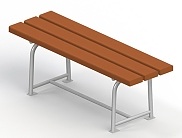 Характеристики:длина – 1200 мм;ширина – 370 мм;высота – 530 мм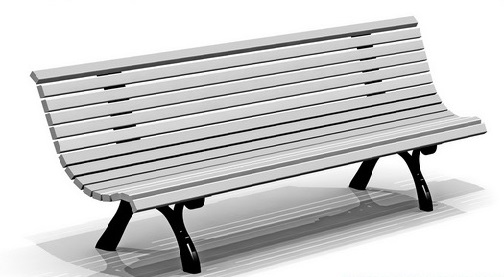 Характеристики:длина – 1950 мм;ширина – 706 мм;высота – 820 ммХарактеристики: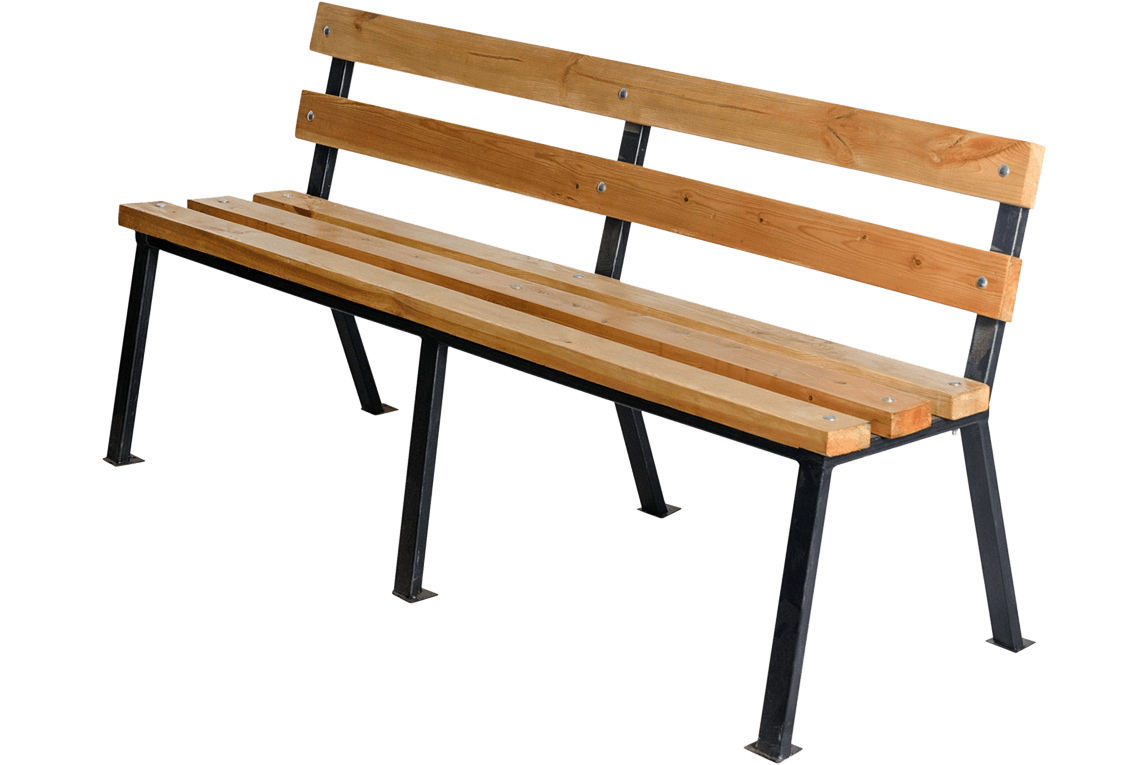 длина – 2000 мм;ширина сиденья– 400 мм;высота спинки – 500 ммУрныХарактеристики:длина – 2000 мм;ширина сиденья– 400 мм;высота спинки – 500 ммУрны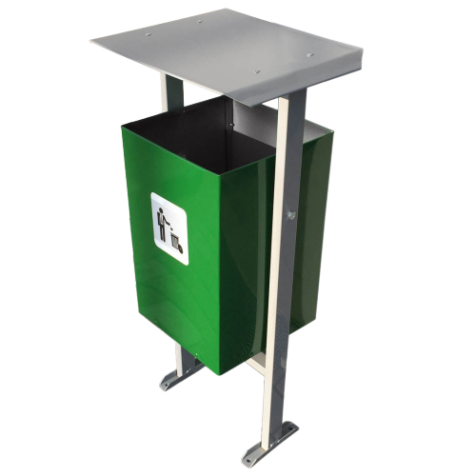 Характеристики:высота – 600 мм;диаметр – 400 мм;объем – 25 л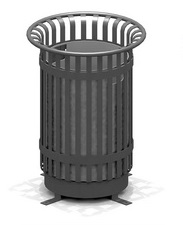 Характеристики:высота – 660 мм;диаметр – 470 мм;объем – 25 лНаименование видов работЕдиница измеренияЕдиничная расценка, руб.Установка бортовых камней БР 100.30.151 п.м.1278,00Установка бортовых камней БР 100.20.81 п.м.829,00Исправление профиля оснований щебеночных с добавлением новых материалов 1 м2281,00Восстановление щебеночного основания толщиной 24 см из щебня фракции 40-70 мм, фракции 20-40 мм при укатке каменных материалов с пределом прочности на сжатие до  68,6 МПа (700 кгс/см2)1 м2814,00Разлив вяжущих материалов 1 тн.16769,00Устройство выравнивающего слоя из черного щебня фракции 10-15мм,15-20мм с полотностью каменных материалов: 2,5-2,9 т/м3(толщина средняя- 4 см)1 м2281,00Устройство покрытия толщиной  5 см. из горячих асфальтобетонных смесей, плотных, мелкозернистых т. ВМII, плотность каменных материалов 2,5-2,9 тн/м31 м2587,00№ п/пАдрес дворовой территорииКоличество дворовых территорийПеречень работ по благоустройству дворовой территорииСтоимость работ по источникам финансирования(тыс. руб.)Стоимость работ по источникам финансирования(тыс. руб.)Стоимость работ по источникам финансирования(тыс. руб.)Стоимость работ по источникам финансирования(тыс. руб.)№ п/пАдрес дворовой территорииКоличество дворовых территорийПеречень работ по благоустройству дворовой территорииВсегоФедеральный бюджет(прогнозно)Областной бюджет(прогнозно)Местный бюджетРаздел 1. 2018 годРаздел 1. 2018 годРаздел 1. 2018 годРаздел 1. 2018 годРаздел 1. 2018 годРаздел 1. 2018 годРаздел 1. 2018 годРаздел 1. 2018 год1г. Калининск,ул. Советская, д. 111Ремонт дворовых проездов(разработка сметной документации, проверка сметной документации, выполнение работ по ремонту дворовых проездов)5578,24531,9560,1486,22г. Калининск, ул. Советская, д. 201Ремонт дворовых проездов(разработка сметной документации, проверка сметной документации, выполнение работ по ремонту дворовых проездов)5578,24531,9560,1486,23г. Калининск,ул. Советская, д. 481Ремонт дворовых проездов(разработка сметной документации, проверка сметной документации, выполнение работ по ремонту дворовых проездов)5578,24531,9560,1486,24г. Калининск,ул. Чиркина, д. 11Ремонт дворовых проездов(разработка сметной документации, проверка сметной документации, выполнение работ по ремонту дворовых проездов)5578,24531,9560,1486,2Раздел 2. 2019 годРаздел 2. 2019 годРаздел 2. 2019 годРаздел 2. 2019 годРаздел 2. 2019 годРаздел 2. 2019 годРаздел 2. 2019 годРаздел 2. 2019 год1г. Калининск,ул. Советская, д. 362Основное мероприятие благоустройства дворовых территорий:- ремонт дворовых проездов;-установка скамеек и урн1789,81736,435,517,92г. Калининск,ул. Советская, д. 382Основное мероприятие благоустройства дворовых территорий: -ремонт дворовых проездов;- установка скамеек и урн.1090,41057,921,610,93г. Калининск,ул. Советская, д. 502Основное мероприятие благоустройства дворовых территорий: -ремонт дворовых проездов;- установка скамеек и урн993,1963,519,79,94г. Калининск,ул. Советская, д. 36; д. 38; д. 50-Основное мероприятие: разработка сметной документации, проверка сметной документации, строительный контроль и надзор.158,3--158,3Раздел 3. 2020 годРаздел 3. 2020 годРаздел 3. 2020 годРаздел 3. 2020 годРаздел 3. 2020 годРаздел 3. 2020 годРаздел 3. 2020 годРаздел 3. 2020 год1г. Калининск,ул. Ленина, д.1171Основное мероприятие благоустройства дворовых территорий: -ремонт дворовых проездов;- установка скамеек и урн1852,11815,137,0-2г. Калининск, ул. Советская, д. 321Основное мероприятие благоустройства дворовых территорий: - ремонт дворовых проездов;- установка скамеек и урн1877,81840,237,6-3г. Калининск,ул. Советская, д. 32; д. 34; д. 33; ул. Ленина, д.117; д. 134; д. 136Основное мероприятие: разработка сметной документации, проверка сметной документации, строительный контроль и надзор152,2--152,2Раздел 4. 2021 год Раздел 4. 2021 год Раздел 4. 2021 год Раздел 4. 2021 год Раздел 4. 2021 год Раздел 4. 2021 год Раздел 4. 2021 год Раздел 4. 2021 год 1г. Калининскул. Ленина, д. 1341Основное мероприятие благоустройства дворовых территорий: - ремонт дворовых проездов;- установка скамеек и урн1829,5--1829,52г. Калининск, ул. Советская, д. 341Основное мероприятие благоустройства дворовых территорий: - ремонт дворовых проездов;- установка скамеек и урн1233,6392,98,1832,63г. Калининск,ул. Ленина, д. 1361Основное мероприятие благоустройства дворовых территорий: - ремонт дворовых проездов;- установка скамеек и урн1883,8--1883,84г. Калининск,ул. Советская, д. 331Основное мероприятие благоустройства дворовых территорий: - ремонт дворовых проездов;- установка скамеек и урн.1535,911,90,21523,85г. Калининск,ул. Советская, д. 34; д. 33ул. Ленина, д. 134; д. 136пер. Школьный,д. 30ул. Советская, д. 29ул. Советская, д. 25-Основное мероприятие:- разработка дизайн проекта,- разработка сметной документации,- проверка сметной документации, строительный контроль и надзор.- прочие мероприятия связанные с выполнением работ по благоустройству1280,4--1280,4Раздел 5. 2022 год Раздел 5. 2022 год Раздел 5. 2022 год Раздел 5. 2022 год Раздел 5. 2022 год Раздел 5. 2022 год Раздел 5. 2022 год Раздел 5. 2022 год 1г. Калининск,пер. Школьный,д. 30;ул. Советская, д. 29;ул. Советская, д. 25;Основное мероприятие: - разработка сметной документации, - проверка сметной документации, - строительный контроль и надзор----Раздел 6: 2023 год (прогнозно)Раздел 6: 2023 год (прогнозно)Раздел 6: 2023 год (прогнозно)Раздел 6: 2023 год (прогнозно)Раздел 6: 2023 год (прогнозно)Раздел 6: 2023 год (прогнозно)Раздел 6: 2023 год (прогнозно)Раздел 6: 2023 год (прогнозно)1г. Калининск,ул. Б.Хмельницкого, д. 321Основное мероприятие благоустройства дворовых территорий: - ремонт дворовых проездов;- установка скамеек и урн800,0800,02г. Калининск,Б.Хмельницкого, д.341Основное мероприятие благоустройства дворовых территорий: - ремонт дворовых проездов;- установка скамеек и урн800,0800,03г. Калининск,ул. Б.Хмельницкого,д. 411Основное мероприятие благоустройства дворовых территорий: - ремонт дворовых проездов;- установка скамеек и урн800,0800,04г. Калининскул. 1-й Микрорайон, д. 1В1Основное мероприятие благоустройства дворовых территорий: - ремонт дворовых проездов;- установка скамеек и урн800,0800,05г. Калининскул. 1-й Микрорайон, д. 1Б1Основное мероприятие благоустройства дворовых территорий: - ремонт дворовых проездов;- установка скамеек и урн800,0800,06г. Калининск,ул. 1-й Микрорайон, д. 1Г1Основное мероприятие благоустройства дворовых территорий: - ремонт дворовых проездов;- установка скамеек и урн800,0800,07г. Калининск,ул. Территория элеватора, д. 71Основное мероприятие благоустройства дворовых территорий: - ремонт дворовых проездов;- установка скамеек и урн800,0800,08г. Калининск,ул. Территория элеватора, д. 81Основное мероприятие благоустройства дворовых территорий: - ремонт дворовых проездов;- установка скамеек и урн800,0800,09г. Калининск,ул. Территория элеватора, д. 91Основное мероприятие благоустройства дворовых территорий: - ремонт дворовых проездов;- установка скамеек и урн800,0800,010г. Калининск, ул.Б.Хмельницкого,д. 32,34,41ул. 1-й Микрорайон, д. 1В; д. 1Б; д. 1Г;ул. Территория элеватора, д. 9;8;7Основное мероприятие: - разработка сметной документации, - проверка сметной документации, - строительный контроль и надзор.800,0800,011г. Калининск,пер. Школьный,д. 30Основное мероприятие благоустройства дворовых территорий: - ремонт дворовых проездов;- установка скамеек и урн12г. Калининск,ул. Советская, д. 29Основное мероприятие благоустройства дворовых территорий: - Ремонт дворовых проездов;- Установка скамеек и урн.13г. Калининск,ул. Советская, д. 25Основное мероприятие благоустройства дворовых территорий: - ремонт дворовых проездов;- установка скамеек и урнРаздел 7. 2024 год (прогнозно)Раздел 7. 2024 год (прогнозно)Раздел 7. 2024 год (прогнозно)Раздел 7. 2024 год (прогнозно)Раздел 7. 2024 год (прогнозно)Раздел 7. 2024 год (прогнозно)Раздел 7. 2024 год (прогнозно)Раздел 7. 2024 год (прогнозно)1г. Калининск, ул. Поликлинический пер., д. 61Основное мероприятие благоустройства дворовых территорий: -Ремонт дворовых проездов;- Установка скамеек и урн.800,0800,02г. Калининск, ул. Поликлинический пер., д. 81Основное мероприятие благоустройства дворовых территорий: - ремонт дворовых проездов;- установка скамеек и урн800,0800,03г. Калининск, ул. Поликлинический пер., д. 101Основное мероприятие благоустройства дворовых территорий: - ремонт дворовых проездов;- установка скамеек и урн800,0800,04г. Калининск, ул. Поликлинический пер., д. 121Основное мероприятие благоустройства дворовых территорий: - ремонт дворовых проездов;- установка скамеек и урн800,0800,05г. Калининск, ул. Поликлинический пер., д. 6;8;10;12Основное мероприятие: - разработка сметной документации, - проверка сметной документации, - строительный контроль и надзор800,0800,0№ п/пАдрес дворовой территорииКоличество дворовых территорийПеречень работ по благоустройству дворовой территорииСтоимость работ по источникам финансирования(тыс. руб.)Стоимость работ по источникам финансирования(тыс. руб.)Стоимость работ по источникам финансирования(тыс. руб.)Стоимость работ по источникам финансирования(тыс. руб.)№ п/пАдрес дворовой территорииКоличество дворовых территорийПеречень работ по благоустройству дворовой территорииВсегоФедеральный бюджет (прогнозно)Областной бюджет (прогнозно)Местный бюджетРаздел 1. 2018 годРаздел 1. 2018 годРаздел 1. 2018 годРаздел 1. 2018 годРаздел 1. 2018 годРаздел 1. 2018 годРаздел 1. 2018 годРаздел 1. 2018 год1г. Калининск,ул. Советская, городской парк «Аллея Героев»-Установка малых архитектурных форм----1г. Калининск,ул. Советская, городской парк «Аллея Героев»-Устроительство пешеходных дорожек----1г. Калининск,ул. Советская, городской парк «Аллея Героев»-Установка декоративного освещения----1г. Калининск,ул. Советская, городской парк «Аллея Героев»-Установка скамеек и урн----Раздел 2. 2019 годРаздел 2. 2019 годРаздел 2. 2019 годРаздел 2. 2019 годРаздел 2. 2019 годРаздел 2. 2019 годРаздел 2. 2019 годРаздел 2. 2019 год1г. Калининск,ул. Советская, центральная площадь-Основное мероприятие благоустройства общественной территории:- ремонт асфальтобетонного покрытия;- приобретение уличных часов с системой освещения (циферблат диаметром 1500 с внутренней подсветкой и блок управления часами (часовая станция))- изготовление и установка навеса над стационарной сценой;- освещение общественной территории;- приобретение праздничной иллюминации 3381,91806,136,81539,0Раздел 3. 2020 годРаздел 3. 2020 годРаздел 3. 2020 годРаздел 3. 2020 годРаздел 3. 2020 годРаздел 3. 2020 годРаздел 3. 2020 годРаздел 3. 2020 год1г. Калининск,ул. Советская Сквер им. Калинина-Основное мероприятие благоустройства общественной территории:- ремонт асфальтового покрытия;- устроительство пешеходных дорожек; - устроительство бортового ограждения;- установка декоративного освещения1434,71406,028,7-2г. Калининск,ул. Советская, Набережная-Основное мероприятие благоустройства общественной территории:- замена асфальтового покрытия; - ремонт подпорной (парапета) стены;- установка скамеек и урн1684,51240,525,3418,73г. Калининск,ул. Советская:- Сквер им. Калинина и Набережная,- Сквер рядом с д. №40;- Тротуар от д. №30 вдоль д.№32;- Коллективная, Центральный парк г. Калининска-Основное мероприятие: - разработка дизайн проекта,- выполнение изыскательских работ-разработка проектно - сметной документации, - проверка сметной документации; -строительный контроль и надзор2654,1--2654,1Раздел 4. 2021 годРаздел 4. 2021 годРаздел 4. 2021 годРаздел 4. 2021 годРаздел 4. 2021 годРаздел 4. 2021 годРаздел 4. 2021 годРаздел 4. 2021 год1г. Калининск, ул. Советская,сквер рядом с д. №40 -Основное мероприятие благоустройства общественной территории:- замена асфальтового покрытия; - установка малых архитектурных форм;- иные мероприятия  по благоустройству территории.1210,61132,523,155,02г. Калининск, ул. Советская,тротуар от д. №30 вдоль д. №32Основное мероприятие благоустройства общественной территории:- замена асфальтового покрытия631,1618,512,6-3г. Калининск, ул. Коллективная, Центральный парк г. Калининска Основное мероприятие:- Выполнение работ «Благоустройство территории центрального парка г. Калининска Калининского муниципального района Саратовской области в рамках создания комфортной городской среды в малых городах и исторических поселениях - победителем Всероссийского конкурса лучших проектов создания комфортной городской среды»;-Прочие мероприятия по благоустройству зоны парка56233,150 000,0-6233,14г. Калининск,ул. Советская,тротуар от д. №30 вдоль д. №32, ул. Советская,сквер рядом с д. №40;тротуары по ул.Коммунистическая, Ленина, Вокзальная, Первомайская, Поликлинический пер;ул. Коллективная, Центральный парк г. Калининска-Основное мероприятие:разработка дизайн проекта,- выполнение изыскательских работ- разработка проектно- сметной документации;- проверка сметной документации (экспертиза); - строительный контроль и надзор;- прочие мероприятия по благоустройству зоны парка795,6--795,65Погашение кредиторской задолженности прошлых лет -Основное мероприятие: - разработка проектно-сметной документации;- проверка сметной документации (экспертиза); - строительный контроль и надзор;- иное1308,3--1308,36Организация общественного обсуждения территорий, подлежащих благоустройствуОсновное мероприятие: - приобретение планшетов, баннеров, плакатов, футболок и иной атрибутики для работы волонтеров- подготовка дизайн проектов149,6--149,67г. Калининск ул. Коммунистическая,ул. Ленина,ул. Вокзальная,ул. Первомайская, пер.ПоликлиническийОсновное мероприятие благоустройства общественной территории:- ремонт тротуаров20000,04-20000,00,04Раздел 5. 2022 год Раздел 5. 2022 год Раздел 5. 2022 год Раздел 5. 2022 год Раздел 5. 2022 год Раздел 5. 2022 год Раздел 5. 2022 год Раздел 5. 2022 год 1г. Калининск, ул. Советская, тротуар вдоль д. №36-Основное мероприятие благоустройства общественной территории:- замена асфальтового покрытия;- устроительство бортового ограждения;- иные мероприятия1400,01270,030,0100,02г. Калининск,пешеходная зона дороги ул. Ленина от д. №136 до пересечения с ул. Б. Хмельницкого-Основное мероприятие благоустройства общественной территории:- замена асфальтового покрытия;- устроительство бортового ограждения- иные мероприятия50001670,030,03300,03 Калининск:- тротуар вдоль д. №36 ул. Советская; - тротуар ул. Ленина от д. №136 до пересечения с ул. Б. ХмельницкогоОсновное мероприятие:разработка дизайн проекта,- выполнение изыскательских работ- разработка проектно- сметной документации;- проверка сметной документации (экспертиза); - строительный контроль и надзор;- прочие мероприятия по благоустройству зоны парка200,0--200,04г. Калининск, ул. Коллективная, Центральный парк г. Калининска Основное мероприятие:- Выполнение работ «Благоустройство территории центрального парка г. Калининска Калининского муниципального района Саратовской области»;-Прочие мероприятия по благоустройству зоны парка1444,9--1444,95Организация общественного обсуждения территорий, подлежащих благоустройствуОсновное мероприятие: - приобретение планшетов, баннеров, плакатов, футболок и иной атрибутики для работы волонтеров- подготовка дизайн проектов----6Погашение кредиторской задолженности прошлых летОсновное мероприятие:- Выполнение работ «Благоустройство территории центрального парка г. Калининска Калининского муниципального района Саратовской области;- Прочие мероприятия по благоустройству общественных и дворовых территорий;- разработка проектно-сметной документации;- проверка сметной документации (экспертиза); - строительный контроль и надзор.1267,61267,6Раздел 6. 2023 год (прогнозно)Раздел 6. 2023 год (прогнозно)Раздел 6. 2023 год (прогнозно)Раздел 6. 2023 год (прогнозно)Раздел 6. 2023 год (прогнозно)Раздел 6. 2023 год (прогнозно)Раздел 6. 2023 год (прогнозно)Раздел 6. 2023 год (прогнозно)1г. Калининск,Советская, тротуар вдоль Д.№421Основное мероприятие благоустройства общественной территории:- устроительство пешеходных дорожек----2г. Калининсктротуар от ул. Чапаева вдоль д.№11 до д.№17  ул. Советская.1Основное мероприятие благоустройства общественной территории:- устроительство пешеходных дорожек----Раздел 7. 2024 год (прогнозно)Раздел 7. 2024 год (прогнозно)Раздел 7. 2024 год (прогнозно)Раздел 7. 2024 год (прогнозно)Раздел 7. 2024 год (прогнозно)Раздел 7. 2024 год (прогнозно)Раздел 7. 2024 год (прогнозно)Раздел 7. 2024 год (прогнозно)1г. Калининсктротуар ул. Советская от моста до ул.Коллективная1Основное мероприятие благоустройства общественной территории:- устроительство пешеходных дорожек;- Устроительство бортового ограждения;- установка декоративного освещения----№ п/пНаименование (адрес) общественной территорииПланируемые виды работАдресный перечень находится в стадии формированияАдресный перечень находится в стадии формированияАдресный перечень находится в стадии формирования